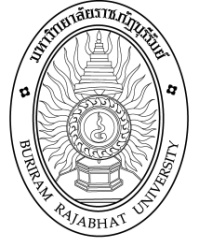 รายละเอียดของรายวิชา หมวดที่ 1 ข้อมูลโดยทั่วไปหมวดที่ 2 จุดมุ่งหมายและวัตถุประสงค์หมวดที่ 3 ลักษณะและการดำเนินการหมวดที่ 4 การพัฒนาการเรียนรู้ของนักศึกษาหมวดที่ 5 แผนการสอนและการประเมินผลหมายเหตุ  การพัฒนาการเรียนรู้ของนักศึกษา 1 = คุณธรรม จริยธรรมที่ต้องพัฒนา   2 =  ความรู้    3 =  ทักษะทางปัญญา   4 =  ทักษะความสัมพันธ์ระหว่างบุคคลและความรับผิดชอบ   5 =  ทักษะการวิเคราะห์เชิงตัวเลข การสื่อสาร และการใช้เทคโนโลยีสารสนเทศ 6  =  ทักษะการจัดการเรียนรู้ (เฉพาะหลักสูตรครุศาสตรบัณฑิต)หมวดที่ 6 ทรัพยากรการเรียนการสอนหมวดที่ 7 การประเมินและปรับปรุงการดำเนินการของรายวิชาชื่อสถาบันอุดมศึกษา  :  มหาวิทยาลัยราชภัฏบุรีรัมย์คณะ / สาขาวิชา :  คณะวิทยาศาสตร์ / สาขาวิชาชีววิทยา1.  รายวิชา  พันธุศาสตร์ (Genetics)    รหัสวิชา  40324012.  จำนวนหน่วยกิต     3(2-2-5)3.  หลักสูตร	ชื่อหลักสูตรที่ใช้รายวิชานี้  	ครุศาสตรบัณฑิตสาขาวิชาวิทยาศาสตร์ทั่วไป					     ประเภทของรายวิชา   วิชาเฉพาะด้าน4.  อาจารย์ผู้สอน  อาจารย์นฤมล ประครองรักษ์  โทร. 086-8641859                        อาจารย์สิริณี  จิรเจษฎา        โทร. 081-879-11125.  ภาคการศึกษา/ชั้นปีที่เรียน 	2/2563	นักศึกษาชั้นปีที่ 2 สาขาวิชาวิทยาศาสตร์ทั่วไป หมู่ที่ 1		นักศึกษาชั้นปีที่ 2 สาขาวิชาวิทยาศาสตร์ทั่วไป หมู่ที่ 26.  รายวิชาที่ต้องเรียนมาก่อน  (Pre-requisite)   ชีววิทยาทั่วไป 1 และ ปฏิบัติการชีววิทยาทั่วไป 17.  รายวิชาที่ต้องเรียนพร้อมกัน  (Co-requisite)ไม่มี8.  สถานที่เรียนสาขาวิชาวิทยาศาสตร์ทั่วไป หมู่ที่ 1 วันศุกร์ เวลา 08.40-12.10 น. อาคาร 7 ห้อง 743สาขาวิชาวิทยาศาสตร์ทั่วไป หมู่ที่ 2 วันพฤหัสบดี เวลา 13.00-16.20 น. อาคาร 7 ห้อง 7439.  วันที่จัดทำหรือปรับปรุงรายละเอียดของรายวิชาครั้งล่าสุด    28 ตุลาคม 25631.  จุดมุ่งหมายรายวิชา	- มีความรู้และความเข้าใจอย่างถูกต้องเกี่ยวกับหลักการและทฤษฎีที่สำคัญในเนื้อหารายวิชา      	- สามารถวิเคราะห์ปัญหา ประยุกต์ความรู้ ทักษะและการใช้เครื่องมือที่เหมาะสมกับการแก้ไขปัญหา เพื่อตอบสนองความต้องการทางวิชาชีพ 	- สามารถติดตามความ ก้าวหน้าและและความรู้ในรายวิชา เพื่อให้ทันต่อเหตุการณ์   	- สนใจในการพัฒนาความรู้ใหม่และความชำนาญทางชีววิทยาอย่างต่อเนื่อง	- มีประสบการณ์ในการพัฒนาและ/หรือการประยุกต์ใช้งานได้จริง  	- สามารถบูรณาการความรู้ในรายวิชากับความรู้ในศาสตร์อื่น ๆ ที่เกี่ยวข้อง2.  วัตถุประสงค์ในการพัฒนา/ปรับปรุงรายวิชา	เพื่อปรับปรุงเนื้อหาวิชาให้ทันสมัยกับสถานการณ์ปัจจุบัน1.  คำอธิบายรายวิชาวิชาพันธุศาสตร์ประกอบไปด้วยเนื้อหาดังนี้	ความรู้พื้นฐานทางพันธุศาสตร์ หลักการถ่ายทอดลักษณะทางพันธุกรรม ตามกฎของเมนเดล การสืบพันธุ์และภาคขยายของกฎเมนเดล การถ่ายทอด พันธุกรรมนอกเหนือกฎของเมนเดล สารพันธุกรรม ยีน และโครโมโซม การแสดงออกของยีน การควบคุมการแสดงออกของยีน การกลายระดับยีนและระดับ โครโมโซม ยีนเชื่อมโยงและรีคอมบิเนชัน พันธุวิศวกรรมเบื้องต้น พันธุศาสตร์เชิงปริมาณ พันธุศาสตร์ประชากร พันธุกรรมนอกนิวเคลียส และพันธุศาสตร์วิวัฒนาการ1.  คำอธิบายรายวิชาวิชาพันธุศาสตร์ประกอบไปด้วยเนื้อหาดังนี้	ความรู้พื้นฐานทางพันธุศาสตร์ หลักการถ่ายทอดลักษณะทางพันธุกรรม ตามกฎของเมนเดล การสืบพันธุ์และภาคขยายของกฎเมนเดล การถ่ายทอด พันธุกรรมนอกเหนือกฎของเมนเดล สารพันธุกรรม ยีน และโครโมโซม การแสดงออกของยีน การควบคุมการแสดงออกของยีน การกลายระดับยีนและระดับ โครโมโซม ยีนเชื่อมโยงและรีคอมบิเนชัน พันธุวิศวกรรมเบื้องต้น พันธุศาสตร์เชิงปริมาณ พันธุศาสตร์ประชากร พันธุกรรมนอกนิวเคลียส และพันธุศาสตร์วิวัฒนาการ1.  คำอธิบายรายวิชาวิชาพันธุศาสตร์ประกอบไปด้วยเนื้อหาดังนี้	ความรู้พื้นฐานทางพันธุศาสตร์ หลักการถ่ายทอดลักษณะทางพันธุกรรม ตามกฎของเมนเดล การสืบพันธุ์และภาคขยายของกฎเมนเดล การถ่ายทอด พันธุกรรมนอกเหนือกฎของเมนเดล สารพันธุกรรม ยีน และโครโมโซม การแสดงออกของยีน การควบคุมการแสดงออกของยีน การกลายระดับยีนและระดับ โครโมโซม ยีนเชื่อมโยงและรีคอมบิเนชัน พันธุวิศวกรรมเบื้องต้น พันธุศาสตร์เชิงปริมาณ พันธุศาสตร์ประชากร พันธุกรรมนอกนิวเคลียส และพันธุศาสตร์วิวัฒนาการ1.  คำอธิบายรายวิชาวิชาพันธุศาสตร์ประกอบไปด้วยเนื้อหาดังนี้	ความรู้พื้นฐานทางพันธุศาสตร์ หลักการถ่ายทอดลักษณะทางพันธุกรรม ตามกฎของเมนเดล การสืบพันธุ์และภาคขยายของกฎเมนเดล การถ่ายทอด พันธุกรรมนอกเหนือกฎของเมนเดล สารพันธุกรรม ยีน และโครโมโซม การแสดงออกของยีน การควบคุมการแสดงออกของยีน การกลายระดับยีนและระดับ โครโมโซม ยีนเชื่อมโยงและรีคอมบิเนชัน พันธุวิศวกรรมเบื้องต้น พันธุศาสตร์เชิงปริมาณ พันธุศาสตร์ประชากร พันธุกรรมนอกนิวเคลียส และพันธุศาสตร์วิวัฒนาการ2.  จำนวนชั่วโมงที่ใช้ต่อภาคการศึกษา2.  จำนวนชั่วโมงที่ใช้ต่อภาคการศึกษา2.  จำนวนชั่วโมงที่ใช้ต่อภาคการศึกษา2.  จำนวนชั่วโมงที่ใช้ต่อภาคการศึกษาบรรยายสอนเสริมการฝึกปฏิบัติ/งานภาคสนาม/การฝึกงานการศึกษาด้วยตนเองบรรยาย 32 ชั่วโมงต่อภาคการศึกษาปฏิบัติการ 32 ชั่วโมงต่อภาคการศึกษาสอนเสริมตามความต้องการของนักศึกษาไม่มี 5 ชั่วโมงต่อสัปดาห์3.  จำนวนชั่วโมงต่อสัปดาห์ที่อาจารย์ให้คำปรึกษาและแนะนำทางวิชาการแก่นักศึกษาเป็นรายบุคคล  	-  นักศึกษาจองวันเวลาล่วงหน้าหรือมาพบตามนัด 		-  อาจารย์จัดเวลาให้คำปรึกษาเป็นรายบุคคล/กลุ่มตามต้องการ โดยกำหนดไว้ 1-2 ชั่วโมงต่อสัปดาห์3.  จำนวนชั่วโมงต่อสัปดาห์ที่อาจารย์ให้คำปรึกษาและแนะนำทางวิชาการแก่นักศึกษาเป็นรายบุคคล  	-  นักศึกษาจองวันเวลาล่วงหน้าหรือมาพบตามนัด 		-  อาจารย์จัดเวลาให้คำปรึกษาเป็นรายบุคคล/กลุ่มตามต้องการ โดยกำหนดไว้ 1-2 ชั่วโมงต่อสัปดาห์3.  จำนวนชั่วโมงต่อสัปดาห์ที่อาจารย์ให้คำปรึกษาและแนะนำทางวิชาการแก่นักศึกษาเป็นรายบุคคล  	-  นักศึกษาจองวันเวลาล่วงหน้าหรือมาพบตามนัด 		-  อาจารย์จัดเวลาให้คำปรึกษาเป็นรายบุคคล/กลุ่มตามต้องการ โดยกำหนดไว้ 1-2 ชั่วโมงต่อสัปดาห์3.  จำนวนชั่วโมงต่อสัปดาห์ที่อาจารย์ให้คำปรึกษาและแนะนำทางวิชาการแก่นักศึกษาเป็นรายบุคคล  	-  นักศึกษาจองวันเวลาล่วงหน้าหรือมาพบตามนัด 		-  อาจารย์จัดเวลาให้คำปรึกษาเป็นรายบุคคล/กลุ่มตามต้องการ โดยกำหนดไว้ 1-2 ชั่วโมงต่อสัปดาห์1. คุณธรรม  จริยธรรมพัฒนาผู้เรียนตามคุณลักษณะของหลักสูตรดังนี้คุณธรรมและจริยธรรมที่ต้องพัฒนาเข้าใจและซาบซึ้งในวัฒนธรรมไทย ตระหนักในคุณค่าและคุณธรรม จริยธรรม เสียสละ และซื่อสัตย์สุจริต มีวินัย ตรงต่อเวลาและความรับผิดชอบต่อตนเอง วิชาชีพและสังคมมีภาวะความเป็นผู้นำและผู้ตาม สามารถทำงานเป็นทีมและสามารถแก้ไขข้อขัดแย้งและลำดับความสำคัญเคารพสิทธิและรับฟังความคิดเห็นของผู้อื่น รวมทั้งเคารพในคุณค่าและศักดิ์ศรีของความเป็นมนุษย์เคารพกฎระเบียบและข้อบังคับต่าง ๆ ขององค์กรและสังคมสามารถวิเคราะห์และประเมินผล กระทบจากการใช้ความรู้ทางชีววิทยาต่อบุคคลองค์กร สังคมและสิ่งแวดล้อมมีจรรยาบรรณทางวิชา การและวิชาชีพวิธีการสอน   	 - อาจารย์ประพฤติตนเป็นแบบอย่าง	- มอบหมายงานให้คิดวิเคราะห์	- จัดกิจกรรม อภิปรายแสดงความคิดเห็น	- กำกับดูแลอย่างจริงจังจนเป็นนิสัย       	  - สอนแบบเน้นผู้เรียนเป็นสำคัญ1.3  วิธีการประเมินผล	- ประเมินจากการตรงเวลาของนักศึกษาในการเข้าชั้นเรียน การส่งงานตามกำหนดระยะเวลาที่มอบหมายและการร่วมกิจกรรม	- ประเมินจากการมีวินัยและพร้อมเพรียงของนักศึกษาในการเข้าร่วมกิจกรรมเสริมหลักสูตร	- ปริมาณการกระทำทุจริตในการสอบ- ประเมินจากความรับผิดชอบในหน้าที่ที่ได้รับมอบหมาย2.  ความรู้ ความรู้ที่ต้องได้รับ    มีความรู้พื้นฐานทางพันธุศาสตร์ หลักการถ่ายทอดลักษณะทางพันธุกรรม ตามกฎของเมนเดล การสืบพันธุ์และภาคขยายของกฎเมนเดล การถ่ายทอด พันธุกรรมนอกเหนือกฏของเมนเดล สารพันธุกรรม ยีน และโครโมโซม การแสดงออกของยีน การควบคุมการแสดงออกของยีน การกลายระดับยีนและระดับ โครโมโซม ยีนเชื่อมโยงและรีคอมบิเนชัน พันธุวิศวกรรมเบื้องต้น พันธุศาสตร์เชิงปริมาณ พันธุศาสตร์ประชากร พันธุกรรมนอกนิวเคลียส และพันธุศาสตร์วิวัฒนาการวิธีการสอน	- สอนแบบบรรยาย	- การมอบหมายงานให้นักศึกษาค้นคว้าเพื่อรายงานและนำเสนอ	- ศึกษาค้นคว้าจากแหล่งต่าง ๆ	- ทบทวนบทเรียนเดิมเชื่อมโยงสู่บทเรียนใหม่วิธีการประเมินผล	- ทดสอบย่อย สอบกลางภาค สอบปลายภาค 	- นำเสนอสรุปการอ่านจากการค้นคว้าข้อมูลที่เกี่ยวข้อง	- รายงานปฏิบัติการ การนำเสนอผลงาน	- สังเกตพฤติกรรม3.  ทักษะทางปัญญาทักษะทางปัญญาที่ต้องพัฒนา           - คิดอย่างมีวิจารณญาณและเป็นระบบ และพัฒนาแนวคิดริเริ่มและสร้างสรรค์เพื่อตอบสนองประเด็นหรือปัญหา    	- สามารถสืบค้น ตีความ และประเมินสารสนเทศ เพื่อใช้ในการแก้ไขปัญหาอย่างสร้างสรรค์ รวมทั้งสามารถใช้ดุลยพินิจในการตัดสินใจในสถานการณ์ที่มีข้อมูลไม่เพียงพอ           - สามารถสังเคราะห์และใช้ผลงานวิจัย สิ่งตีพิมพ์ทางวิชาการ หรือรายงานทางวิชาชีพ และพัฒนาความคิดใหม่ๆ โดยการบูรณาการให้เข้ากับองค์ความรู้เดิมวิธีการสอน  	- การมอบหมายให้นักศึกษางานและนำเสนอผลการศึกษา	- อภิปรายกลุ่ม	- วิเคราะห์กรณีศึกษา 	- การสะท้อนแนวคิดจากการประพฤติ	- แก้โจทย์ปัญหา	  - สอนแบบเน้นผู้เรียนเป็นสำคัญวิธีการประเมินผล  	- สังเกตพฤติกรรม	- การนำเสนอผลงาน	- การสอบข้อเขียน- สังเกตการณ์อภิปรายแสดงความคิดเห็น การตอบคำถาม4.  ทักษะความสัมพันธ์ระหว่างบุคคลและความรับผิดชอบทักษะความสัมพันธ์ระหว่างบุคคลและความรับผิดชอบที่ต้องพัฒนา	- พัฒนาทักษะในการสร้างสัมพันธภาพระหว่างผู้เรียนด้วยกันและสามารถทำงานร่วมกับผู้อื่นได้ดี		- พัฒนาความเป็นผู้นำและผู้ตามในการทำงานเป็นทีมพัฒนาการเรียนรู้ด้วยตนเอง และมีความรับผิดชอบในงานที่มอบหมายให้ครบถ้วน	 - สามารถปรับตัวเข้ากับสถานการณ์ต่างๆ โดยรู้จักการวางแผนในการดำเนินชีวิตและรับผิดชอบตนเองวิธีการสอน	- จัดกิจกรรมกลุ่มในการวิเคราะห์กรณีศึกษา	- มอบหมายงานรายกลุ่มและรายบุคคล 	  - การนำเสนอรายงานวิธีการประเมินผล	- สังเกตพฤติกรรม	- รายงานที่นำเสนอ  พฤติกรรมการทำงานเป็นทีม	- รายงานการศึกษาด้วยตนเอง	  - สังเกตการณ์อภิปรายแสดงความคิดเห็น การตอบคำถาม5.  ทักษะการวิเคราะห์เชิงตัวเลข  การสื่อสาร  และการใช้เทคโนโลยีสารสนเทศ      5.1  ทักษะการวิเคราะห์เชิงตัวเลข  การสื่อสาร  และการใช้เทคโนโลยีสารสนเทศที่ต้องพัฒนา	- สามารถใช้เทคนิคคัดกรองข้อมูลทางคณิตศาสตร์และสถิติในการวิเคราะห์ข้อมูลและสามารถแปลความหมายของข้อมูลทั้งเชิงปริมาณและคุณภาพ      	- รู้จักเลือกและใช้รูปแบบการนำเสนอสารสนเทศ ตลอดจนใช้เทคโนโลยีสารสนเทศและการสื่อสาร ได้อย่างเหมาะสมกับสถานการณ์ บุคคลและกลุ่มบุคคล  	   - สามารถเชื่อมโยงความรู้และเทคนิคที่ได้อย่างมีประสิทธิภาพวิธีการสอน	- การมอบหมายให้นักศึกษาทำงานและนำเสนอผลการศึกษา	- อภิปรายกลุ่ม	- วิเคราะห์กรณีศึกษา ในการนำความรู้มาใช้ในปัจจุบัน	  - จัดกิจกรรมการเรียนการสอนที่เน้นให้ผู้เรียนได้ฝึกทักษะการสื่อสารระหว่างบุคคล ทั้งการพูด การฟัง และการเขียนในกลุ่มผู้เรียน ระหว่างผู้เรียนและผู้สอน และบุคคลที่เกี่ยวข้องในสถานการณ์ที่หลากหลายวิธีการประเมินผล	 - รายงานที่นำเสนอพฤติกรรมการทำงานเป็นทีม	- รายงานการศึกษาด้วยตนเอง	- ตรวจรายงานผลงาน	  - การทดสอบ6. ทักษะการจัดการเรียนรู้ (เฉพาะหลักสูตรครุศาสตรบัณฑิต)6.1  ทักษะการจัดการเรียนรู้ที่ต้องพัฒนาพัฒนาความสามารถการจัดการเรียนการสอนวิทยาศาสตร์ชีวภาพ โดยเน้นการสอนให้มีการทำกิจกรรมภาคปฏิบัติการ การบันทึกข้อมูลในรูปแบบต่างๆ  การรายงานผลการทดลอง การออกแบบการทดลองอย่างง่าย โดยใช้วัสดุและอุปกรณ์ที่มีอยู่อย่างจำกัดหรือมีการประยุกต์อุปกรณ์6.2 วิธีการสอน            - จัดการเรียนการสอนภาคปฏิบัติการวิทยาศาสตร์ โดยใช้เนื้อหาพันธุศาสตร์ในท้องถิ่น           - ให้ฝึกผลิตสื่อการสอนพันธุศาสตร์อย่างง่ายด้วยวัสดุท้องถิ่น6.3 วิธีการประเมินผล           - ประเมินผลจากการทำกิจกรรมภาคปฏิบัติ ชิ้นงาน- ประเมินผลจากการนำเสนอรายงานผลการทดลอง1.  แผนการสอน1.  แผนการสอน1.  แผนการสอน1.  แผนการสอน1.  แผนการสอน1.  แผนการสอน1.  แผนการสอน1.  แผนการสอน1.  แผนการสอน1.  แผนการสอน1.  แผนการสอน1.  แผนการสอนสัปดาห์ที่หัวข้อ/รายละเอียดจำนวนชั่วโมง/ผู้สอนจุดประสงค์                การเรียนการสอนกิจกรรมการเรียนการสอนสื่อที่ใช้  การพัฒนาการเรียนรู้ของนักศึกษาการพัฒนาการเรียนรู้ของนักศึกษาการพัฒนาการเรียนรู้ของนักศึกษาการพัฒนาการเรียนรู้ของนักศึกษาการพัฒนาการเรียนรู้ของนักศึกษาการพัฒนาการเรียนรู้ของนักศึกษาสัปดาห์ที่หัวข้อ/รายละเอียดจำนวนชั่วโมง/ผู้สอนจุดประสงค์                การเรียนการสอนกิจกรรมการเรียนการสอนสื่อที่ใช้  1234561แนะนำรายวิชา กำหนดรายละเอียดและกฎเกณฑ์ต่างๆ ในการเรียนการสอนบทที่ 1. บทนำ ประวัติและความเป็นมาของวิชาพันธุศาสตร์LAB : -lap agreement and equipments         - Characteristics of fruit fly (Drosophila melanogaster)4 ชั่วโมง/ อาจารย์นฤมล ประครองรักษ์1. เพื่ออธิบายรายละเอียดรายวิชา และทำความเข้าใจเกี่ยวกับการเรียนการสอน2. เพื่อให้เข้าใจข้อปฏิบัติทั่วไปในการปฏิบัติงานในห้องปฏิบัติการทางพันธุศาสตร์-เพื่อให้นักศึกษาได้ทราบถึงลักษณะทั่วไปของแมลงหวี่1. การบรรยายประกอบสื่อ PowerPoint และสาธิตการทำปฏิบัติการ2. การทำปฏิบัติการ3. การอภิปราย ซักถาม และแสดงความคิดเห็น 1. แผนการสอนรายวิชา (Course Syllabus)2. เอกสารประกอบการสอน3. สื่อ PowerPoint ประกอบการสอน2.บทที่ 2. การสืบพันธุ์การแบ่งเซลล์แบบไมโทซีส และไมโอซีส - LAB: Mitosis and meiosis4 ชั่วโมง/ อาจารย์นฤมล ประครองรักษ์1. เพื่อให้เข้าใจ และสามารถอธิบายเกี่ยวกับการสืบพันธุ์แบบอาศัยเพศและไม่อาศัยเพศได้2. เพื่อให้เข้าใจและสามารถอธิบายขั้นตอนและการเปลี่ยนแปลงของการแบ่งเซลล์แบบไมโทซีสและไมโอซีสได้1. การบรรยายประกอบสื่อ PowerPoint และสาธิตการทำปฏิบัติการ2. การทำปฏิบัติการ3. การอภิปราย ซักถาม และแสดงความคิดเห็น1. เอกสารประกอบการสอน2. สื่อ PowerPoint ประกอบการสอน3. วัสดุอุปกรณ์สำหรับการทำปฏิบัติการ3บทที่ 3. การถ่ายทอดพันธุกรรมตามกฎของเมนเดลข้อที่ 1Law of gene segregationLAB : monohybrid cross of fruit fly lab (D. melanogaster) (chart diagram)4 ชั่วโมง/ อาจารย์นฤมล ประครองรักษ์1. เพื่อให้นักศึกษาได้ทราบถึงความรู้พื้นฐานทางพันธุศาสตร์ หลักการถ่ายทอดลักษณะทางพันธุกรรมตามกฎของเมนเดลข้อที่ 11. การบรรยายประกอบสื่อ PowerPoint และสาธิตการทำปฏิบัติการ2. การทำปฏิบัติการ3. การอภิปราย ซักถาม และแสดงความคิดเห็น1. เอกสารประกอบการสอน2. สื่อ PowerPoint ประกอบการสอน3. วัสดุอุปกรณ์สำหรับการทำปฏิบัติการ4บทที่ 4. การถ่ายทอดพันธุกรรมตามกฎของเมนเดลข้อที่ 2Law of independent assortmentLAB : dihybrid cross of fruit fly lab (D. melanogaster) (Chart diagram)สอบเก็บคะแนน4 ชั่วโมง/ อาจารย์นฤมล ประครองรักษ์1.  เพื่อให้นักศึกษาได้ทราบถึงความรู้พื้นฐานทางพันธุศาสตร์ หลักการถ่ายทอดลักษณะทางพันธุกรรมตามกฎของเมนเดลข้อที่ 21. การบรรยายประกอบสื่อ PowerPoint และสาธิตการทำปฏิบัติการ2. การทำปฏิบัติการ3. การอภิปราย ซักถาม และแสดงความคิดเห็น1. เอกสารประกอบการสอน2. สื่อ PowerPoint ประกอบการสอน3. วัสดุอุปกรณ์สำหรับการทำปฏิบัติการ4. แบบทดสอบ5บทที่ 5 ความน่าจะเป็นและการทดสอบทางสถิติ LAB : Chi-square test in genetic experiment4 ชั่วโมง/ อาจารย์นฤมล ประครองรักษ์1. เพื่อให้นักศึกษาได้เข้าใจและสามารถอธิบายความน่าจะเป็นและการทดสอบทางสถิติได้1. การบรรยายประกอบสื่อ PowerPoint และสาธิตการทำปฏิบัติการ2. การทำปฏิบัติการ3. การอภิปราย ซักถาม และแสดงความคิดเห็น1. เอกสารประกอบการสอน2. สื่อ PowerPoint ประกอบการสอน3. วัสดุอุปกรณ์สำหรับการทำปฏิบัติกา6บทที่ 6. สารพันธุกรรมLAB : DNA extraction4 ชั่วโมง/ อาจารย์นฤมล ประครองรักษ์1. เพื่อให้นักศึกษาได้เข้าใจและสามารถอธิบายถึงความสำคัญของสารพันธุกรรม หน้าที่และโครงสร้าง1. เอกสารประกอบการบรรยาย2. บรรยายและอภิปรายร่วมกัน3. นำเนื้อหาบางส่วนและผลงานวิจัยเรื่องพันธุศาสตร์เซลล์ของสัตว์อันดับค้างคาวในภาคตะวันออกเฉียงเหนือของประเทศไทยมาเป็นเอกสารประกอบการสอน4. การทำปฏิบัติการ1. เอกสารประกอบการสอน2. สื่อ PowerPoint ประกอบการสอน3. วัสดุอุปกรณ์สำหรับการทำปฏิบัติการ7บทที่ 7. พันธุกรรมนอกเหนือกฎของเมนเดล- Codominant - Incomplete dominant - Sex limited traitsLAB : DNA model construction4 ชั่วโมง/ อาจารย์นฤมล ประครองรักษ์1. เพื่อให้นักศึกษาเข้าใจและสามารถอธิบายพันธุกรรมนอกเหนือกฎของเมนเดล1. การบรรยายประกอบสื่อ PowerPoint และสาธิตการทำปฏิบัติการ2. การทำปฏิบัติการ3. การอภิปราย ซักถาม และแสดงความคิดเห็น1. เอกสารประกอบการสอน2. สื่อ PowerPoint ประกอบการสอน3. วัสดุอุปกรณ์สำหรับการทำปฏิบัติการสอบกลางภาคสอบกลางภาคสอบกลางภาคสอบกลางภาคสอบกลางภาคสอบกลางภาคสอบกลางภาคสอบกลางภาคสอบกลางภาคสอบกลางภาคสอบกลางภาคสอบกลางภาค9ออนไลน์บทที่ 8 ยีนเชื่อมโยงและรีคอมบิเนชันพันธุศาสตร์เชิงปริมาณLAB : quatitative genetics test in genetic experiment4 ชั่วโมง/ อาจารย์สิริณี จิรเจษฎา1. เพื่อให้นักศึกษาเข้าใจและสามารถอธิบายยีนเชื่อโยงและรีคอมบิเนชันและพันธุศาสตร์เชิงปริมาณได้1. การบรรยายประกอบสื่อ PowerPoint และสาธิตการทำปฏิบัติการ2. การทำปฏิบัติการ3. การอภิปราย ซักถาม และแสดงความคิดเห็น1. เอกสารประกอบการสอน2. สื่อ PowerPoint ประกอบการสอน3. วัสดุอุปกรณ์สำหรับการทำปฏิบัติการ10ออนไลน์บทที่ 9 การแสดงออกของยีนและการควบคุมการแสดงออกของยีนLAB : -human karyotype4 ชั่วโมง/ อาจารย์สิริณี จิรเจษฎา1. เพื่อให้นักศึกษาเข้าใจและสามารถอธิบายการแสดงออกของยีนและการควบคุมการแสดงออกของยีน1. การบรรยายประกอบสื่อ PowerPoint และสาธิตการทำปฏิบัติการ2. การทำปฏิบัติการ3. การอภิปราย ซักถาม และแสดงความคิดเห็น1. เอกสารประกอบการสอน2. สื่อ PowerPoint ประกอบการสอน3. วัสดุอุปกรณ์สำหรับการทำปฏิบัติการ11เรียนในชั้นเรียนบทที่ 10 การกลาย mutationLAB : Pedigree analysis of genetic disease สอบเก็บคะแนน4 ชั่วโมง/ อาจารย์สิริณี จิรเจษฎา   1. เพื่อให้นักศึกษาเข้าใจและสามารถอธิบายการกลายพันธุ์ทั้งระดับโครโมโซมและยีนได้1. การบรรยายประกอบสื่อ PowerPoint และสาธิตการทำปฏิบัติการ2. การทำปฏิบัติการ3. การอภิปราย1. เอกสารประกอบการสอน2. สื่อ PowerPoint ประกอบการสอน3. วัสดุอุปกรณ์สำหรับการทำ4. แบบทดสอบ12ออนไลน์บทที่ 11 พันธุศาสตร์ประชากรLAB : Population genetics.4 ชั่วโมง/ อาจารย์สิริณี จิรเจษฎา   1. เพื่อให้นักศึกษาเข้าใจและสามารถอธิบายพันธุศาสตร์ประชากรได้1. การบรรยายประกอบสื่อ PowerPoint และสาธิตการทำปฏิบัติการ2. การทำปฏิบัติการ3. การอภิปราย1. เอกสารประกอบการสอน2. สื่อ PowerPoint ประกอบการสอน3. วัสดุอุปกรณ์สำหรับการทำ13เรียนในชั้นเรียนบทที่ 12 พันธุศาสตร์วิวัฒนาการLAB: Natural selection4 ชั่วโมง/ อาจารย์สิริณี จิรเจษฎา 1. เพื่อให้นักศึกษาเข้าใจและสามารถอธิบายพันธุศาสตร์วิวัฒนาการได้1. การบรรยายประกอบสื่อ PowerPoint และสาธิตการทำปฏิบัติการ2. การทำปฏิบัติการ3. การอภิปราย1. เอกสารประกอบการสอน2. สื่อ PowerPoint ประกอบการสอน3. วัสดุอุปกรณ์สำหรับการทำ14ออนไลน์บทที่ 13 พันธุวิศวกรรมเบื้องต้น-Lab: dna cloning model4 ชั่วโมง/ อาจารย์สิริณี จิรเจษฎา1. เพื่อให้นักศึกษาเข้าใจและสามารถอธิบายพันธุวิศวกรรมได้1. การบรรยายประกอบสื่อ PowerPoint และสาธิตการทำปฏิบัติการ2. การทำปฏิบัติการ3. การอภิปราย1. เอกสารประกอบการสอน2. สื่อ PowerPoint ประกอบการสอน3. วัสดุอุปกรณ์สำหรับการทำ15เรียนในชั้นเรียนทบทวนเนื้อหาทางพันธุศาสตร์4 ชั่วโมง/ อาจารย์สิริณี จิรเจษฎาเพื่อประเมินคุณลักษณะพิเศษของนักศึกษาตามกรอบมาตรฐานคุณวุฒิระดับอุดมศึกษาแห่งชาติ 5 ด้าน  1. ส่งรายงานและ/หรือนำเสนอผลการทดลองตลอดภาคการศึกษา2. การอภิปราย ซักถาม และแสดงความคิดเห็น1. เอกสารประกอบการสอน2. สื่อ PowerPoint ประกอบการสอนสอบปลายภาคสอบปลายภาคสอบปลายภาคสอบปลายภาคสอบปลายภาคสอบปลายภาคสอบปลายภาคสอบปลายภาคสอบปลายภาคสอบปลายภาคสอบปลายภาค2.  แผนประเมินผลการเรียนรู้2.  แผนประเมินผลการเรียนรู้2.  แผนประเมินผลการเรียนรู้2.  แผนประเมินผลการเรียนรู้ผลการเรียนรู้วิธีการประเมินสัปดาห์ที่ประเมินสัดส่วนของการประเมินผลข้อ 2.1การส่งงานและสอบเก็บคะแนนครั้งที่ 1 45 %ข้อ 2.1การสอบกลางภาควันสอบกลางภาค30 %ข้อ 2.1การส่งงานและสอบเก็บคะแนนครั้งที่ 2165 %ข้อ 2.1การสอบปลายภาควันสอบปลายภาค30 %ข้อ 3 4 และ 5การประเมินผลจากการทำปฏิบัติการตลอดภาคเรียน20%ข้อ 1.1 และ 1.2การเข้าเรียนตลอดภาคเรียน10%รวมรวมรวม100%1. เอกสารและตำราหลัก	โครงการ พสว. สำนักงานสภาสถาบันราชภัฏ. (2544). คู่มือปฏิบัติการชีววิทยา 2. คุรุสภาลาดพร้าว:		กรุงเทพฯ.	นันทนา  ลิ่มสกุล. (2533). พันธุศาสตร์. โปรแกรมวิชาชีววิทยา สถาบันราชภัฏบุรีรัมย์.ถวิล แสนตรง. (2548). เอกสารประกอบการสอนวิชาชีววิทยา 1.คณะวิทยาศาสตร์ มหาวิทยาลัยราชภัฏบุรีรัมย์.บษกร ฉิ่งเล็ก. (2542). ชีววิทยาทั่วไป 1. โปรแกรมวิชาชีววิทยา คณะวิทยาศาสตร์และเทคโนโลยี สถาบันราชภัฏบุรีรัมย์.ปรีชา สุวรรณพินิจ และ นงลักษณ์ สุวรรณพินิจ. (2540). ชีววิทยา 1.สำนักพิมพ์แห่งจุฬาลงกรณ์มหาวิทยาลัย.ปรีชา สุวรรณพินิจ และ นงลักษณ์ สุวรรณพินิจ. (2548). ชีววิทยา 2.สำนักพิมพ์แห่งจุฬาลงกรณ์มหาวิทยาลัย.เพ็ญแสง ปุตตะ. (2536). ชีววิทยาทั่วไป 1. ตำรา-เอกสารวิชาการ ฉบับที่ 65ภาคพัฒนาตำราและเอกสารวิชาการ หน่วยศึกษานิเทศก์ กรมการฝึกหัดครู.ภรณี อุทโยภาศ. (2541). ชีววิทยาเบื้องต้น. สำนักพิมพ์มหาวิทยาลัยธรรมศาสตร์.	ภาควิชาพันธุศาสตร์. คณะวิทยาศาสตร์. มหาวิทยาลัยเกษตรศาสตร์. (2528). บทปฏิบัติการพันธุ		ศาสตร์. กรุงเทพฯ.ภาควิชาชีววิทยา คณะวิทยาศาสตร์ มหาวิทยาลัยขอนแก่น. (2547).วิชา 311 108 ปฏิบัติการชีววิทยาทั่วไป. คณะวิทยาศาสตร์ มหาวิทยาลัยขอนแก่น.เรวัต ศุภมั่งมี. (2546). สรุปเนื้อหาชีววิทยา. นคราพับบลิชชิ่ง.	สุภาพ ณ นคร. (2541). ปฏิบัติการชีววิทยา I. ภาควิชาชีววิทยา คณะวิทยาศาสตร์ 			 	มหาวิทยาลัยขอนแก่น. ขอนแก่น.Buckley, Don. 2011. Interactive Science: Cell and Heredity (Teacher’s edition).  		           Pearson. USA.          Reece, J. B., Urry, L. A., and Cain M. L. (2011). Cambell Biology. (9th Edition). San     		Francisco: Pearson Education.2.  เอกสารและแหล่งการเรียนรู้และข้อมูลแนะนำhttp://www.sciencedirect.comhttp://www.pubmed.comhttp://www.masteringbiology.com1.  กลยุทธ์การประเมินผลประสิทธิผลของรายวิชาโดยนักศึกษา     การประเมินประสิทธิผลในรายวิชาโดยนักศึกษา ได้นำแนวคิดเห็นจากนักศึกษา ดังนี้การสนทนากลุ่มระหว่างผู้สอนและผู้เรียน /การสังเกตพฤติกรรมของผู้เรียน   แบบประเมินผู้สอน2.  กลยุทธ์การประเมินการสอน	 -  ผลการสอน การดำเนินการจัดการเรียนการสอนที่สอดคล้องกับแผนบริหารการสอน           -  แบบประเมินผลการสอนที่เน้นผู้เรียนเป็นสำคัญ              -  ผลสัมฤทธิ์ทางการเรียน3.  การปรับปรุงการสอน	-  ให้นักศึกษาได้มีส่วนร่วมในการจัดกระบวนการเรียนการสอน4. การทวนสอบมาตรฐานผลสัมฤทธิ์ของนักศึกษาในรายวิชา	มีการทวนสอบผลสัมฤทธิ์ในรายหัวข้อ ตามที่คาดหวัง จากการเรียนรู้ในวิชา ได้จากการประเมินรายละเอียดรายวิชาว่าครอบคลุมผลการเรียนรู้ที่กำหนดสอดคล้องกับความรับผิดชอบในหลักสูตร ประเมินข้อสอบของรายวิชาว่าครอบคลุมผลการเรียนรู้ตามที่กำหนดในรายละเอียดวิชา ประเมินจากผลการประเมินตนเองของนักศึกษาสัเกตพฤติกรรม การทำงานกลุ่ม5. การดำเนินการทบทวนและการวางแผนปรับปรุงประสิทธิผลของรายวิชาจากผลการประเมิน และทวนสอบผลสัมฤทธิ์ประสิทธิผลรายวิชา ได้มีการวางแผนการ ปรับปรุงการสอน และรายละเอียดวิชา เพื่อให้เกิดคุณภาพมากขึ้น ดังนี้ - ปรับปรุงรายวิชาทุก 5 ปีหรือตามข้อเสนอแนะและผลการทวนสอบมาตรฐาน ผลสัมฤทธิ์ตามข้อ 4